 HATHERSAGE PARISH COUNCILClerk – Mr Steve Wyatt, Heart of Hathersage, Main Road, Hathersage, S32 1BBMob: 07432422470 Email: clerk@hathersageparishcouncil.gov.uk 6th February 2020Swimming Pool Committee members,  	                                            Parish Councillors are summoned to attend a meeting of the Swimming Pool Committee in the Sampson Room, Memorial Hall on Tuesday 11th February 2020 at 7.00 pm. The Agenda for the meeting is set out below. 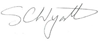 Yours sincerely,Clerk for Hathersage Parish CouncilPUBLIC PARTICIPATIONA period of not more than ten minutes will be made available at the beginning of the meeting for members of the public to ask questions or submit comments about Swimming Pool Committee matters. AGENDAMEMBERS OF THE PUBLIC ARE ENTITLED TO ATTEND ALL MEETINGS OF THE COUNCIL (SUBJECT TO CERTAIN RESTRICTIONS) AND WILL BE MADE WELCOME. WITH THE PERMISSION OF THE COUNCIL, MEMBERS OF THE PUBLIC MAY ADDRESS THE COUNCIL DURING THE TIME SET ASIDE FOR THE PURPOSE, UPON ITEMS APPEARING ON THIS AGENDA. AS A COURTESY PLEASE NOTIFY THE CLERK IF YOU PLAN TO ATTEND.Actions (to be reviewed)From 10/12/19 the action number is the date of the meeting followed by a sequential number as the action arises in the minutes. The minute number to which the action refers is included in the Action text.1Apologies for absence.2To decide any variation in the order of business.3Declaration of interests.4Public participation.4.1Receive notes of Marketing/Advertising/Fundraising Group meetings since December SPC.4.2Review actions assigned to Fundraising group.5Confirmation of previous minutes of meeting 14th January 2020.6Confirmation of previous minutes of meeting 2nd January 2020.7Review previous action points (appended to this agenda).8To agree councillors to meet HPBC with Mike and Chris 7th March.9Plant/Machinery/Operational issues and Manager’s Report.10Events booked for 2020.11Plant room upgrade project – update.12Swimming Club – email proposal from Cllr. W. Hanley.13Disabled parking a car park relining.14Finance. 14.1Proposed admin fee removal for splitting cheques.14.2To approve  iZettle (portable card system) for marketing and fundraising events.14.3To Agree printing quotes for the new pool brochure.15To review and agree pay increases in line with increases in the National Minimum Wage.16Clerk’s report/correspondence.17Items for the next meeting. 18Confirm date of next meeting – 10th March 2020.Action noOwnerActionStatus112/19M WellingtonReport on splitting office to provide staff room10/12 A temporary office partition is to be purchased for now. Cost to not exceed £200.14/01 The screen has been ordered.c/f112/19JA Marsden & M WellingtonMeet Café tenants to discuss signage.10/12 The meeting took place and actions carried out. The design of the main sign is to be agreed.14/01 Mike is still waiting for input from the café and will chase them up.c/f101219-005Mike122/19.7 To report back on addition of merchandising options to the website (short term solution).14/01 Additions to the pool website will be live by the end of the week.c/f140120-001Mike/Chris W136/19 to complete and submit the DCC action grant applicationRaised140120-002Mike136/19 Fundraising news is to be included in Mike’s management reportRaised140120-003Steve137/19 The minutes of the 2nd January meeting will be available for approval at the February meetingRaised140120-004Steve138/19 Details of reporting to Sport England are to be ascertained and the policy around payment retention.Raised140120-005Mike139/19 Mike will speak to DCC and DDDC about including Hathersage pool in their pool publicity.Raised140120-006Mike144/19 Mike will report back on the facilities to be used with the existing cash till to improve on data capture and admission related statistics.Raised140120-007Steve/Chris C146/19.1 Insurance implications for admission charging for a private hire will be determined and confirmed back to the requestor of the pool hire for the proposed Weston Park fund raiser.Raised.140120-008MikeMike will speak to Coleman’s Deli about alternative publicity rather than the season ticket.Raised